Rozpočtová opatření č. 69-73 schválená radou městaRozpočtové opatření č. 69 - Dotace MPSV ČR Otevřené a transparentní městoNa bankovní účet města Slavkov u Brna byla uvolněna část dotace z MPSV ČR na projekt "Otevřené a transparentní město" v celkové výši 321 116,43 Kč. Dotace je vedena pod účelovým znakem (ÚZ) 13013. Město Slavkov u Brna schváleným rozpočtovým opatřením č. 4 předfinancovalo náklady tohoto projektu, a proto stejná částka bude převedena do rozpočtu OVV, položky OVV - Nespecifikované rezervy.Rozpočtové opatření č. 70 - Nadační příspěvek Nadace ČEZ "Oranžová hřiště"Nadace ČEZ na základě Smlouvy o poskytnutí nadačního příspěvku č. OH 15_18 poukáže nadační příspěvek ve výši 400 000 Kč na úhradu nákladů na schválený projekt dětského hřiště s názvem "Dětské a workoutové hřiště Slavkov u Brna" v grantovém řízení Oranžové hřiště k tomuto účelu: věžová soustava včetně montáže, street workoutová sestava včetně montáže, informační tabule obou zařízení včetně montáže. Na výdajové straně rozpočtu bude navýšena položka IR - Oranžové hřiště o částku 400 000 Kč.Rozpočtové opatření č. 71 - Dotace účelová neinvestiční MK ČR MPZ - obnova (restaurování)  soch v zámeckém areáluMinisterstvo kultury vydalo rozhodnutí o poskytnutí nevratného a neinvestičního účelového finančního příspěvku ve výši 1 673 000 Kč z Programu regenerace městských památkových rezervací a městských památkových zón (MPZ). Z dotace jsou hrazeny výdaje na obnovu (restaurování) 11 ks soch v zámeckém areálu a další související práce.  Dotace je vedena pod ÚZ 34054 a bude zapojena ve stejné výši na výdajové straně rozpočtu na položku SÚ - MPZ - obnova soch.Rozpočtové opatření č. 72 - Změna rozpočtu Odboru investic a rozvoje (IR)Finanční odbor na základě žádosti OSMIR předkládá návrh rozpočtového opatření:1. navýšení položky - IR - Oranžové hřiště - podíl města o částku 50 000 Kč - vícepráce na dodávku a montáž nového pískoviště a rozšíření zpevněných ploch2. navýšení položky - IR - Nutné opravy budov a staveb ve výši 130 000 Kč - restaurování váz na čp. 65.Finanční krytí ve výši 180 000 Kč snížením položky IR - Rekonstrukce elektroinstalace čp. 65.Rozpočtové opatření č. 73 - Dotace MF ČR - volby do zastupitelstev obcí a Senátu PČRNa účet města byly uvolněny účelové neinvestiční prostředky na společné volby do zastupitelstev obcí a  Senátu PČR  ve výši 165 000 Kč. Dotace je vedena pod ÚZ 98187 a bude ve stejné výši napojena na výdajovou stranu rozpočtu VV - komunální volby.I. Rada města schvalujea provádí v souladu s usnesením č. 388/21/ZM/2017 rozpočtová opatření v předloženém znění takto:-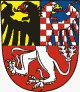 ROORJOdd.§Pol.ORGÚZTextPříjmy (Kč)Výdaje (Kč)698081411613013113013MěÚ - Dotace MPSV Otevřené transparentní město321 20069717164095901OVV -  Navýšení pol.  - nespecifikované rezervy321 20070404134213121IR -  Nadační příspěvek ČEZ "Oranžová hřiště"400 00070404134216122567IR -  Oranžové hřiště400 0007120214116190134054SÚ - Dotace MK ČR  MPZ - obnova soch 1 673 00071202161715169190134054SÚ - Zař. nové pol. -  MPZ - obnova soch1 673 00072404134216122567IR - Navýšení pol. - Oranžové hřiště - podíl města50 00072404133155171537IR - Navýšení pol. - nutné opravy budov a staveb130 00072404161716121550IR - Snížení pol. - rekonstrukce elektroinstalace-180 000736061411198187VV - Dotace komunální volby165 0007360616115502198187VV - Komunální  volby - ostatní  osobní výdaje 165 000